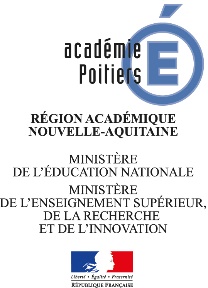 Inspection pédagogique régionale d’Histoire-Géographie/Académie de POITIERSGroupe d’appui/Production de ressourcesNouveaux programmes d’Histoire-GéographieCe que dit le BO…Proposition de mise en œuvre : Ces propositions ne constituent en rien un modèle à reproduire. Elles sont des pistes de travail qui reprennent des préconisations à adapter en fonction de la progression des apprentissages, du profil des élèves accueillis, des supports et du matériel dont dispose chaque enseignant et qu’il souhaite ou non mobiliser, des modalités d’interventions choisies entre les deux disciplines. Elles visent à attirer l’attention de tous sur la nécessaire variété des situations d’apprentissage, et sur la vigilance accrue d’un équilibre à trouver entre le récit de l’enseignant et la mise en activité indispensable des élèves pour les préparer à la réussite des études dans le supérieur (construction de l’autonomie, capacité de réflexion et d’analyse, qualité de l’expression écrite ou orale, curiosité intellectuelle). Elles invitent enfin à chercher toujours plus de cohérence didactique et pédagogique pour travailler les capacités et méthodes, articuler les différents temps de la séance, interroger la place du travail personnel de l’élève. Problématique : en quoi les forces et les fragilités de la démocratie expliquent-elles ses avancées et ses reculs dans l’histoire ? Proposition de déroulé de séquence : … PREMIEREENsSpéThème et volume global préconisé : Thème 1 : Comprendre un régime politique : la démocratie (24-25 heures)Objectifs :Ce thème a un double objectif : analyser le régime politique dans lequel les élèves vivent ; développer leurs connaissances sur la diversité des démocraties dans le monde et sur leurs évolutions. Les deux axes visent à leur faire saisir : - les différences entre démocratie directe et démocratie représentative ; - les forces et les fragilités de la démocratie au travers de ses avancées et de ses reculs dans l’histoire. Objectifs :Ce thème a un double objectif : analyser le régime politique dans lequel les élèves vivent ; développer leurs connaissances sur la diversité des démocraties dans le monde et sur leurs évolutions. Les deux axes visent à leur faire saisir : - les différences entre démocratie directe et démocratie représentative ; - les forces et les fragilités de la démocratie au travers de ses avancées et de ses reculs dans l’histoire. Objectifs :Ce thème a un double objectif : analyser le régime politique dans lequel les élèves vivent ; développer leurs connaissances sur la diversité des démocraties dans le monde et sur leurs évolutions. Les deux axes visent à leur faire saisir : - les différences entre démocratie directe et démocratie représentative ; - les forces et les fragilités de la démocratie au travers de ses avancées et de ses reculs dans l’histoire. Axe 1 : Penser la démocratie : démocratie directe et démocratie représentative Jalons : - Une démocratie directe mais limitée : être citoyen à Athènes au Ve siècle. - Participer ou être représenté : Benjamin Constant, « liberté des Anciens, liberté des Modernes ». Jalons : - Une démocratie directe mais limitée : être citoyen à Athènes au Ve siècle. - Participer ou être représenté : Benjamin Constant, « liberté des Anciens, liberté des Modernes ». Axe 2 : Avancées et reculs de la démocratieJalons :- L’inquiétude de Tocqueville : de la démocratie à la tyrannie ? Une analyse politique. - Crises et fin de la démocratie : le Chili de 1970 à 1973. - D’un régime autoritaire à la démocratie : le Portugal et l’Espagne de 1974 à 1982. Jalons :- L’inquiétude de Tocqueville : de la démocratie à la tyrannie ? Une analyse politique. - Crises et fin de la démocratie : le Chili de 1970 à 1973. - D’un régime autoritaire à la démocratie : le Portugal et l’Espagne de 1974 à 1982. Objet de travail conclusif : L’Union européenne et la démocratie Jalons : - Le fonctionnement de l’Union européenne : démocratie représentative et démocratie déléguée. - L’Union européenne face aux citoyens et aux États : les remises en question depuis 1992. Jalons : - Le fonctionnement de l’Union européenne : démocratie représentative et démocratie déléguée. - L’Union européenne face aux citoyens et aux États : les remises en question depuis 1992. Axe ou objet de travail conclusif choisi : Axe 2 : Avancées et reculs de la démocratieAxe ou objet de travail conclusif choisi : Axe 2 : Avancées et reculs de la démocratieAxe ou objet de travail conclusif choisi : Axe 2 : Avancées et reculs de la démocratieBibliographie (2 ouvrages, 2 articles, 2 sites maximum) : - Jean-Louis Benoît, Tocqueville. Un destin paradoxal, 2e éd., Paris, Perrin, 2013.- Gilles Bataillon, « 11 septembre 1973. Anatomie d’un coup d’État », L’Histoire, n° 391, septembre 2013.- Ainhoa de Ugarte, « Refaire le pacte », Les Collections de L’Histoire, n°79, avril-juin 2018.- Yves Léonard, « 25 avril 1974. Les œillets font la démocratie », Les Collections de L’Histoire, n°63, avril-juin 2014.- Jean-Louis Benoît, Tocqueville. Un destin paradoxal, 2e éd., Paris, Perrin, 2013.- Gilles Bataillon, « 11 septembre 1973. Anatomie d’un coup d’État », L’Histoire, n° 391, septembre 2013.- Ainhoa de Ugarte, « Refaire le pacte », Les Collections de L’Histoire, n°79, avril-juin 2018.- Yves Léonard, « 25 avril 1974. Les œillets font la démocratie », Les Collections de L’Histoire, n°63, avril-juin 2014.Capacités travaillées : Capacités du tronc commun d’histoire-géographie :- Connaître et se repérer : en particulier les capacités « Identifier et nommer les périodes historiques, les continuités et ruptures chronologiques » et « Identifier et expliciter les dates et acteurs clés des grands événements »- Contextualiser : en particulier les capacités « Mettre un événement ou une figure en perspective » et « Mettre en relation des faits ou événements de natures, de périodes, de localisations différentes »- Construire une argumentation historique ou géographique - Utiliser le numériqueCapacités propres à la spécialité :- Analyser, interroger, adopter une démarche réflexive- Travailler de manière autonomeRepères, acteurs : - Tocqueville : Alexis de Tocqueville (1805-1849), son voyage aux États-Unis (avril 1831-mars 1832), De la démocratie en Amérique (1835-1840)- Chili : Salvador Allende, Unité populaire, accession de Salvador Allende à la présidence de la République chilienne (septembre-novembre 1970), coup d’État militaire (11 septembre 1973), Augusto Pinochet- Portugal : mort de Salazar (1970), « révolution des œillets » (25 avril 1974), assemblée constituante, nouvelle constitution, élections législatives (avril 1976), Mário Soares- Espagne : couronnement de Juan Carlos (22 octobre 1975), mort de Franco (20 novembre 1975), Adolfo Suárez, loi d’amnistie (15 octobre 1977), nouvelle Constitution (1978), coup d’État du 23 février 1981, élections de 1982, Felipe GonzálezNotions/vocabulaire spécifique à mobiliser : - Despotisme/tyrannie- Tyrannie de la majorité- Individualisme- Concentration des pouvoirs- Socialisme- Coup d’État/putsch- Transition démocratique- Révolution- Constitution- Monarchie constitutionnelle- RépubliqueSéances (problématique éventuelle, éléments de plan…)Eléments essentiels de contenus à mobiliser  + documentsModalités pédagogiquesFocus sur les activités des élèvesCourte introduction pour expliciter le sens de l’axe et l’articulation entre les jalonsI/ Comment meurent les démocraties ?1/ Une analyse théorique : de la démocratie à la tyrannie, l’inquiétude de Tocqueville(2 heures)Problématique : quelles caractéristiques de la démocratie telles que Tocqueville les observe aux États-Unis sont de potentielles sources de tyrannie/despotisme ? Comment s’en prémunir ?- Le contexte : le but du voyage de Tocqueville aux États-Unis- Le cœur de l’analyse de Tocqueville : la démocratie porte en elle-même les germes de la tyrannie- Les remèdes suggérés par Tocqueville pour se prémunir contre ces risques de despotismeDocument : Alexis de Tocqueville, De la démocratie en Amérique, 1835 (1er vol.) et 1840 (2e vol.)Texte disponible en accès libre sur le site de l’Université du Québec à Chicoutimi (UQAQ)- Parole de l’enseignant- Démarche guidée par l’enseignantTravail sur des extraits de la Démocratie en Amérique : plusieurs extraits possibles, au choix de l’enseignant, portant chacun sur un risque/une dérive : 1 – Les risques de l’omnipotence de la majorité (1) : la tyrannie de la majorité2 – Les risques de l’omnipotence de la majorité (2) : l’impossibilité d’une pensée libre/d’un esprit critique en démocratie3 – Les risques de l’omnipotence de la majorité (3) : le pouvoir de l’opinion publique sur la pensée et le risque de conformisme4 – Les risques de la passion pour l’égalité5 – Les risques de l’individualisme6 – La démocratie au risque de son armée7 – Les risques de la concentration des pouvoirs8 – Les risques d’une nouvelle forme de despotisme…- Même fonctionnement avec plusieurs extraits possibles, au choix de l’enseignant : 1 – Liberté totale de la presse2 – Les associations3 – La séparation des pouvoirs4 – L’esprit légiste et existence de jury (contre les dérives de la volonté populaire)5 – L’exercice effectif et régulier de la citoyenneté6 – L’élection des magistrats7 – La désobéissance à une loi « légale » mais non légitime… Cohérence nécessaire entre ces deux temps du travail : si l’enseignant choisit par exemple un texte sur le risque de la concentration des pouvoirs, il choisit ensuite un texte sur la séparation des pouvoirs- Écoute active : prise de notes- Lecture et reformulation de la pensée de Tocqueville à l’écrit comme à l’oralChoisir des textes courts et les accompagner d’une seule question- IdemI/ Comment meurent les démocraties ?2/ Un exemple historique : crises et fin de la démocratie : le Chili de 1970 à 1973Problématique : comment un système démocratique disparaît-il brutalement, c’est-à-dire rapidement et dans la violence ?- Le contexte : le Chili en 1970- L’élection de Salvador Allende et les réformes mises en œuvreDocuments : encadré sur les réformes d’Allende dans l’article cité plus haut de L’Histoire, extrait du film Allende (Patricio Guzmán, 2004) montrant un propriétaire terrien qui cède ses terres à contre-cœur- Le temps des crises et des contestations : un contexte de crise économique et social à partir de la fin de l’année 1971 ; les acteurs de l’opposition ; les moyens de l’opposition  montée des violencesDocuments : extrait d’un discours de Kissinger (16 septembre 1970) et/ou extrait du témoignage de l’ambassadeur des États-Unis à Santiago pendant la présidence Allende, photographies de manifestation hostiles (« marche des casseroles vides » organisée par la bourgeoisie le 1er décembre 1971) ou favorables au gouvernement- Le coup d’État du 11 septembre 1973 et la fin de la démocratie au ChiliDocuments : chronologie du coup d’État, vidéo du bombardement du palais présidentiel de la Moneda, dernier discours d’Allende, récit par Michel Cabezas de la mort de Victor Jara (cf. manuel Belin), reportage vidéo au Chili le 27 septembre 1973 (Ina Jalons)Une source précieuse (mais difficile à trouver en version française) : La Bataille du Chili de Patricio Guzmán (triptyque, 1973-1979) ; sinon, du même réalisateur, Salvador Allende (2004, qui comporte des images d’archives)Proposition pédagogique pour le Chili, le Portugal et l’Espagne- Proposition de cours renversé/mutuel en 7 heures- Objectif : réaliser des affiches (physiques ou virtuelles) sur les deux jalons- Modalités : Travail de groupe : chaque groupe travaille sur une partie du cours   logique de coopération et d’autonomiePhase de mutualisation : les élèves prennent connaissances des travaux des autres groupes  logique de collaboration- Trois points de vigilance pour l’enseignant :1/ Donner aux élèves une vue globale du travail avant les travaux de groupe2/ Bien guider les élèves dans leur travail : consignes claires (avec les éléments attendus) et ressources présélectionnées3/ Bien penser la phase de mutualisation pour que tous les élèves s’approprient l’ensemble du travailVersion 1 (sans l’usage du numérique)1er temps (1 heure) : présentation générale du travail- Présentation des objectifs du travail aux élèves - Présentation du plan de cette partie du cours : polycopié commenté par l’enseignant (plan sous forme linéaire ou sous forme de schéma fléché) ou vidéo (courte capsule réalisée par l’enseignant : présentation du plan accompagné de quelques commentaires)Pour guider les élèves, il est possible d’inclure pour chaque point du plan des éléments de contenu attendus (événements, notions, acteurs) et de les guider par une question. Objectif : que tous les élèves connaissent le plan du cours à l’avance (3 points par pays, donc 9 points en tout)Ils doivent organiser leur cahier avec les 9 points et laisser de la place (1/2 page) pour chaque point ; à l’issue du travail, le cahier doit être complété.- Lecture et explication claire des consignes pour les séances suivantes (à formaliser sur une fiche à distribuer aux élèves) : Groupe de 3 ou 4 élèves Réalisation d’affiches Contenu : des idées principales clairement identifiables (= des titres), des textes explicatifs rédigés par les élèves (= la trace écrite), des documents variés (3 à 5, pas plus), associés aux documents (photographies, cartes, chronologie, discours/récit, schémas, vidéos avec QR codes, etc.), varier les couleurs des titres, encadrer, etc. Utiliser les différentes ressources présélectionnées par l’enseignant ; donner la liste aux élèves (interdit d’aller voir ailleurs sauf autorisation de l’enseignant) 2e temps (3 heures) : travail de groupe – coopération/autonomieRéalisation des affichesPenser à la dimension matérielle (panneaux, colle, feutres/crayons de couleurs, imprimante couleur, etc.).3e temps (2 heures) : mutualisation - collaborationLes panneaux tournent parmi les groupes et les élèves prennent des notes pour compléter leur cahier. Si manque de temps, photographie des panneaux déposés sur un ENT que les élèves peuvent consulter chez eux.Fournir à la fin à tous les élèves les éléments de correction attendus : une fiche de synthèse ou une capsule vidéo.4e temps (1 heure) : bilan et mise en perspective du travail par l’enseignant (limites des transitions portugaise et espagnole), transition avec l’objet conclusifVersion 2 (avec l’usage du numérique)1er temps (1 heure) : présentation générale du travailIdem que dans la version 1 : les élèves disposent du plan d’ensemble, mais il n’est pas nécessaire qu’ils organisent leur cahier à l’avance.2e temps (3 heures) : idem que dans la version 1, à deux différences près1/ Les affiches sont virtuelles et réalisées avec un logiciel ou une application en ligne (d’un simple logiciel de traitement de texte jusqu’à des applications type Genially) et toutes les affiches sont déposées sur un mur collaboratif (type Padlet).2/ La trace écrite est rédigée sur un document collaboratif : les textes que les élèves rédigent eux-mêmes sur les affiches sont tous copiés et collés sur un Google Docs. L’ensemble constitue la trace écrite que l’enseignant peut ensuite facilement corriger et distribuer aux élèves.3e temps (2 heures) : mutualisation - collaboration- Chaque groupe prend connaissance du travail des autres groupes.- Chaque groupe réalise un test Kahoot (sur son affiche et sur une ou deux affiches des autres groupes) ou un exercice sur Learning Apps.- Tous les groupes doivent faire tous les tests ou exercices. - Si manque de temps, les tests peuvent être déposés sur un ENT.4e temps : (1 heure)Idem que dans la version 1Proposition pédagogique pour le Chili, le Portugal et l’Espagne- Proposition de cours renversé/mutuel en 7 heures- Objectif : réaliser des affiches (physiques ou virtuelles) sur les deux jalons- Modalités : Travail de groupe : chaque groupe travaille sur une partie du cours   logique de coopération et d’autonomiePhase de mutualisation : les élèves prennent connaissances des travaux des autres groupes  logique de collaboration- Trois points de vigilance pour l’enseignant :1/ Donner aux élèves une vue globale du travail avant les travaux de groupe2/ Bien guider les élèves dans leur travail : consignes claires (avec les éléments attendus) et ressources présélectionnées3/ Bien penser la phase de mutualisation pour que tous les élèves s’approprient l’ensemble du travailVersion 1 (sans l’usage du numérique)1er temps (1 heure) : présentation générale du travail- Présentation des objectifs du travail aux élèves - Présentation du plan de cette partie du cours : polycopié commenté par l’enseignant (plan sous forme linéaire ou sous forme de schéma fléché) ou vidéo (courte capsule réalisée par l’enseignant : présentation du plan accompagné de quelques commentaires)Pour guider les élèves, il est possible d’inclure pour chaque point du plan des éléments de contenu attendus (événements, notions, acteurs) et de les guider par une question. Objectif : que tous les élèves connaissent le plan du cours à l’avance (3 points par pays, donc 9 points en tout)Ils doivent organiser leur cahier avec les 9 points et laisser de la place (1/2 page) pour chaque point ; à l’issue du travail, le cahier doit être complété.- Lecture et explication claire des consignes pour les séances suivantes (à formaliser sur une fiche à distribuer aux élèves) : Groupe de 3 ou 4 élèves Réalisation d’affiches Contenu : des idées principales clairement identifiables (= des titres), des textes explicatifs rédigés par les élèves (= la trace écrite), des documents variés (3 à 5, pas plus), associés aux documents (photographies, cartes, chronologie, discours/récit, schémas, vidéos avec QR codes, etc.), varier les couleurs des titres, encadrer, etc. Utiliser les différentes ressources présélectionnées par l’enseignant ; donner la liste aux élèves (interdit d’aller voir ailleurs sauf autorisation de l’enseignant) 2e temps (3 heures) : travail de groupe – coopération/autonomieRéalisation des affichesPenser à la dimension matérielle (panneaux, colle, feutres/crayons de couleurs, imprimante couleur, etc.).3e temps (2 heures) : mutualisation - collaborationLes panneaux tournent parmi les groupes et les élèves prennent des notes pour compléter leur cahier. Si manque de temps, photographie des panneaux déposés sur un ENT que les élèves peuvent consulter chez eux.Fournir à la fin à tous les élèves les éléments de correction attendus : une fiche de synthèse ou une capsule vidéo.4e temps (1 heure) : bilan et mise en perspective du travail par l’enseignant (limites des transitions portugaise et espagnole), transition avec l’objet conclusifVersion 2 (avec l’usage du numérique)1er temps (1 heure) : présentation générale du travailIdem que dans la version 1 : les élèves disposent du plan d’ensemble, mais il n’est pas nécessaire qu’ils organisent leur cahier à l’avance.2e temps (3 heures) : idem que dans la version 1, à deux différences près1/ Les affiches sont virtuelles et réalisées avec un logiciel ou une application en ligne (d’un simple logiciel de traitement de texte jusqu’à des applications type Genially) et toutes les affiches sont déposées sur un mur collaboratif (type Padlet).2/ La trace écrite est rédigée sur un document collaboratif : les textes que les élèves rédigent eux-mêmes sur les affiches sont tous copiés et collés sur un Google Docs. L’ensemble constitue la trace écrite que l’enseignant peut ensuite facilement corriger et distribuer aux élèves.3e temps (2 heures) : mutualisation - collaboration- Chaque groupe prend connaissance du travail des autres groupes.- Chaque groupe réalise un test Kahoot (sur son affiche et sur une ou deux affiches des autres groupes) ou un exercice sur Learning Apps.- Tous les groupes doivent faire tous les tests ou exercices. - Si manque de temps, les tests peuvent être déposés sur un ENT.4e temps : (1 heure)Idem que dans la version 1II/ Comment (re)naissent les démocraties ? La question de la transition démocratique1/ Une transition rapide née d’une révolution au PortugalProblématique : comment un processus révolutionnaire met-il fin à la dictature au Portugal ?- Définition de la transition démocratique- Le contexte favorable à une révolution- La révolution des œillets : le 25 avril 1974Document : vidéo sur la révolution des œillets (extraits de 24 heures sur la Une, 25 avril 1974)- Les tentatives de coup d’État et l’affirmation de la démocratie (1975-1976)Document : extraits de la nouvelle constitution du PortugalProposition pédagogique pour le Chili, le Portugal et l’Espagne- Proposition de cours renversé/mutuel en 7 heures- Objectif : réaliser des affiches (physiques ou virtuelles) sur les deux jalons- Modalités : Travail de groupe : chaque groupe travaille sur une partie du cours   logique de coopération et d’autonomiePhase de mutualisation : les élèves prennent connaissances des travaux des autres groupes  logique de collaboration- Trois points de vigilance pour l’enseignant :1/ Donner aux élèves une vue globale du travail avant les travaux de groupe2/ Bien guider les élèves dans leur travail : consignes claires (avec les éléments attendus) et ressources présélectionnées3/ Bien penser la phase de mutualisation pour que tous les élèves s’approprient l’ensemble du travailVersion 1 (sans l’usage du numérique)1er temps (1 heure) : présentation générale du travail- Présentation des objectifs du travail aux élèves - Présentation du plan de cette partie du cours : polycopié commenté par l’enseignant (plan sous forme linéaire ou sous forme de schéma fléché) ou vidéo (courte capsule réalisée par l’enseignant : présentation du plan accompagné de quelques commentaires)Pour guider les élèves, il est possible d’inclure pour chaque point du plan des éléments de contenu attendus (événements, notions, acteurs) et de les guider par une question. Objectif : que tous les élèves connaissent le plan du cours à l’avance (3 points par pays, donc 9 points en tout)Ils doivent organiser leur cahier avec les 9 points et laisser de la place (1/2 page) pour chaque point ; à l’issue du travail, le cahier doit être complété.- Lecture et explication claire des consignes pour les séances suivantes (à formaliser sur une fiche à distribuer aux élèves) : Groupe de 3 ou 4 élèves Réalisation d’affiches Contenu : des idées principales clairement identifiables (= des titres), des textes explicatifs rédigés par les élèves (= la trace écrite), des documents variés (3 à 5, pas plus), associés aux documents (photographies, cartes, chronologie, discours/récit, schémas, vidéos avec QR codes, etc.), varier les couleurs des titres, encadrer, etc. Utiliser les différentes ressources présélectionnées par l’enseignant ; donner la liste aux élèves (interdit d’aller voir ailleurs sauf autorisation de l’enseignant) 2e temps (3 heures) : travail de groupe – coopération/autonomieRéalisation des affichesPenser à la dimension matérielle (panneaux, colle, feutres/crayons de couleurs, imprimante couleur, etc.).3e temps (2 heures) : mutualisation - collaborationLes panneaux tournent parmi les groupes et les élèves prennent des notes pour compléter leur cahier. Si manque de temps, photographie des panneaux déposés sur un ENT que les élèves peuvent consulter chez eux.Fournir à la fin à tous les élèves les éléments de correction attendus : une fiche de synthèse ou une capsule vidéo.4e temps (1 heure) : bilan et mise en perspective du travail par l’enseignant (limites des transitions portugaise et espagnole), transition avec l’objet conclusifVersion 2 (avec l’usage du numérique)1er temps (1 heure) : présentation générale du travailIdem que dans la version 1 : les élèves disposent du plan d’ensemble, mais il n’est pas nécessaire qu’ils organisent leur cahier à l’avance.2e temps (3 heures) : idem que dans la version 1, à deux différences près1/ Les affiches sont virtuelles et réalisées avec un logiciel ou une application en ligne (d’un simple logiciel de traitement de texte jusqu’à des applications type Genially) et toutes les affiches sont déposées sur un mur collaboratif (type Padlet).2/ La trace écrite est rédigée sur un document collaboratif : les textes que les élèves rédigent eux-mêmes sur les affiches sont tous copiés et collés sur un Google Docs. L’ensemble constitue la trace écrite que l’enseignant peut ensuite facilement corriger et distribuer aux élèves.3e temps (2 heures) : mutualisation - collaboration- Chaque groupe prend connaissance du travail des autres groupes.- Chaque groupe réalise un test Kahoot (sur son affiche et sur une ou deux affiches des autres groupes) ou un exercice sur Learning Apps.- Tous les groupes doivent faire tous les tests ou exercices. - Si manque de temps, les tests peuvent être déposés sur un ENT.4e temps : (1 heure)Idem que dans la version 1Proposition pédagogique pour le Chili, le Portugal et l’Espagne- Proposition de cours renversé/mutuel en 7 heures- Objectif : réaliser des affiches (physiques ou virtuelles) sur les deux jalons- Modalités : Travail de groupe : chaque groupe travaille sur une partie du cours   logique de coopération et d’autonomiePhase de mutualisation : les élèves prennent connaissances des travaux des autres groupes  logique de collaboration- Trois points de vigilance pour l’enseignant :1/ Donner aux élèves une vue globale du travail avant les travaux de groupe2/ Bien guider les élèves dans leur travail : consignes claires (avec les éléments attendus) et ressources présélectionnées3/ Bien penser la phase de mutualisation pour que tous les élèves s’approprient l’ensemble du travailVersion 1 (sans l’usage du numérique)1er temps (1 heure) : présentation générale du travail- Présentation des objectifs du travail aux élèves - Présentation du plan de cette partie du cours : polycopié commenté par l’enseignant (plan sous forme linéaire ou sous forme de schéma fléché) ou vidéo (courte capsule réalisée par l’enseignant : présentation du plan accompagné de quelques commentaires)Pour guider les élèves, il est possible d’inclure pour chaque point du plan des éléments de contenu attendus (événements, notions, acteurs) et de les guider par une question. Objectif : que tous les élèves connaissent le plan du cours à l’avance (3 points par pays, donc 9 points en tout)Ils doivent organiser leur cahier avec les 9 points et laisser de la place (1/2 page) pour chaque point ; à l’issue du travail, le cahier doit être complété.- Lecture et explication claire des consignes pour les séances suivantes (à formaliser sur une fiche à distribuer aux élèves) : Groupe de 3 ou 4 élèves Réalisation d’affiches Contenu : des idées principales clairement identifiables (= des titres), des textes explicatifs rédigés par les élèves (= la trace écrite), des documents variés (3 à 5, pas plus), associés aux documents (photographies, cartes, chronologie, discours/récit, schémas, vidéos avec QR codes, etc.), varier les couleurs des titres, encadrer, etc. Utiliser les différentes ressources présélectionnées par l’enseignant ; donner la liste aux élèves (interdit d’aller voir ailleurs sauf autorisation de l’enseignant) 2e temps (3 heures) : travail de groupe – coopération/autonomieRéalisation des affichesPenser à la dimension matérielle (panneaux, colle, feutres/crayons de couleurs, imprimante couleur, etc.).3e temps (2 heures) : mutualisation - collaborationLes panneaux tournent parmi les groupes et les élèves prennent des notes pour compléter leur cahier. Si manque de temps, photographie des panneaux déposés sur un ENT que les élèves peuvent consulter chez eux.Fournir à la fin à tous les élèves les éléments de correction attendus : une fiche de synthèse ou une capsule vidéo.4e temps (1 heure) : bilan et mise en perspective du travail par l’enseignant (limites des transitions portugaise et espagnole), transition avec l’objet conclusifVersion 2 (avec l’usage du numérique)1er temps (1 heure) : présentation générale du travailIdem que dans la version 1 : les élèves disposent du plan d’ensemble, mais il n’est pas nécessaire qu’ils organisent leur cahier à l’avance.2e temps (3 heures) : idem que dans la version 1, à deux différences près1/ Les affiches sont virtuelles et réalisées avec un logiciel ou une application en ligne (d’un simple logiciel de traitement de texte jusqu’à des applications type Genially) et toutes les affiches sont déposées sur un mur collaboratif (type Padlet).2/ La trace écrite est rédigée sur un document collaboratif : les textes que les élèves rédigent eux-mêmes sur les affiches sont tous copiés et collés sur un Google Docs. L’ensemble constitue la trace écrite que l’enseignant peut ensuite facilement corriger et distribuer aux élèves.3e temps (2 heures) : mutualisation - collaboration- Chaque groupe prend connaissance du travail des autres groupes.- Chaque groupe réalise un test Kahoot (sur son affiche et sur une ou deux affiches des autres groupes) ou un exercice sur Learning Apps.- Tous les groupes doivent faire tous les tests ou exercices. - Si manque de temps, les tests peuvent être déposés sur un ENT.4e temps : (1 heure)Idem que dans la version 1II/ Comment (re)naissent les démocraties ? La question de la transition démocratique2/ Une transition négociée en EspagneProblématique : comment l’Espagne est-elle sortie progressivement du franquisme ?- Le contexte : les crises du régime franquiste à la veille de la mort de Franco - Le rôle de Juan Carlos et d’Adolfo SuárezDocuments : discours de Juan Carlos lors de son couronnement (22 octobre 1975) ; extraits de la réforme constitutionnelle (la ley para la reforma politica)- La reforma pactada menée par SuárezDocument : extrait d’une tribune de Stéphane Pelletier (universitaire, hispaniste) publié dans Libération le 8 février 2012, « Espagne, le passé qui ne passe pas » ; extraits des Pactes de la Moncloa (Octobre 1977)- La consolidation de la démocratie et la fin de la transition démocratique (1978-1982) : la Constitution de 1978 et les statuts d’autonomie ; la démocratie en danger : le coup d’État du 23 février ; 1982 : l’alternance politiqueDocuments : organigramme sur l’organisation institutionnelle de l’Espagne, vidéo du coup d’État du 23 février 1981Proposition pédagogique pour le Chili, le Portugal et l’Espagne- Proposition de cours renversé/mutuel en 7 heures- Objectif : réaliser des affiches (physiques ou virtuelles) sur les deux jalons- Modalités : Travail de groupe : chaque groupe travaille sur une partie du cours   logique de coopération et d’autonomiePhase de mutualisation : les élèves prennent connaissances des travaux des autres groupes  logique de collaboration- Trois points de vigilance pour l’enseignant :1/ Donner aux élèves une vue globale du travail avant les travaux de groupe2/ Bien guider les élèves dans leur travail : consignes claires (avec les éléments attendus) et ressources présélectionnées3/ Bien penser la phase de mutualisation pour que tous les élèves s’approprient l’ensemble du travailVersion 1 (sans l’usage du numérique)1er temps (1 heure) : présentation générale du travail- Présentation des objectifs du travail aux élèves - Présentation du plan de cette partie du cours : polycopié commenté par l’enseignant (plan sous forme linéaire ou sous forme de schéma fléché) ou vidéo (courte capsule réalisée par l’enseignant : présentation du plan accompagné de quelques commentaires)Pour guider les élèves, il est possible d’inclure pour chaque point du plan des éléments de contenu attendus (événements, notions, acteurs) et de les guider par une question. Objectif : que tous les élèves connaissent le plan du cours à l’avance (3 points par pays, donc 9 points en tout)Ils doivent organiser leur cahier avec les 9 points et laisser de la place (1/2 page) pour chaque point ; à l’issue du travail, le cahier doit être complété.- Lecture et explication claire des consignes pour les séances suivantes (à formaliser sur une fiche à distribuer aux élèves) : Groupe de 3 ou 4 élèves Réalisation d’affiches Contenu : des idées principales clairement identifiables (= des titres), des textes explicatifs rédigés par les élèves (= la trace écrite), des documents variés (3 à 5, pas plus), associés aux documents (photographies, cartes, chronologie, discours/récit, schémas, vidéos avec QR codes, etc.), varier les couleurs des titres, encadrer, etc. Utiliser les différentes ressources présélectionnées par l’enseignant ; donner la liste aux élèves (interdit d’aller voir ailleurs sauf autorisation de l’enseignant) 2e temps (3 heures) : travail de groupe – coopération/autonomieRéalisation des affichesPenser à la dimension matérielle (panneaux, colle, feutres/crayons de couleurs, imprimante couleur, etc.).3e temps (2 heures) : mutualisation - collaborationLes panneaux tournent parmi les groupes et les élèves prennent des notes pour compléter leur cahier. Si manque de temps, photographie des panneaux déposés sur un ENT que les élèves peuvent consulter chez eux.Fournir à la fin à tous les élèves les éléments de correction attendus : une fiche de synthèse ou une capsule vidéo.4e temps (1 heure) : bilan et mise en perspective du travail par l’enseignant (limites des transitions portugaise et espagnole), transition avec l’objet conclusifVersion 2 (avec l’usage du numérique)1er temps (1 heure) : présentation générale du travailIdem que dans la version 1 : les élèves disposent du plan d’ensemble, mais il n’est pas nécessaire qu’ils organisent leur cahier à l’avance.2e temps (3 heures) : idem que dans la version 1, à deux différences près1/ Les affiches sont virtuelles et réalisées avec un logiciel ou une application en ligne (d’un simple logiciel de traitement de texte jusqu’à des applications type Genially) et toutes les affiches sont déposées sur un mur collaboratif (type Padlet).2/ La trace écrite est rédigée sur un document collaboratif : les textes que les élèves rédigent eux-mêmes sur les affiches sont tous copiés et collés sur un Google Docs. L’ensemble constitue la trace écrite que l’enseignant peut ensuite facilement corriger et distribuer aux élèves.3e temps (2 heures) : mutualisation - collaboration- Chaque groupe prend connaissance du travail des autres groupes.- Chaque groupe réalise un test Kahoot (sur son affiche et sur une ou deux affiches des autres groupes) ou un exercice sur Learning Apps.- Tous les groupes doivent faire tous les tests ou exercices. - Si manque de temps, les tests peuvent être déposés sur un ENT.4e temps : (1 heure)Idem que dans la version 1Proposition pédagogique pour le Chili, le Portugal et l’Espagne- Proposition de cours renversé/mutuel en 7 heures- Objectif : réaliser des affiches (physiques ou virtuelles) sur les deux jalons- Modalités : Travail de groupe : chaque groupe travaille sur une partie du cours   logique de coopération et d’autonomiePhase de mutualisation : les élèves prennent connaissances des travaux des autres groupes  logique de collaboration- Trois points de vigilance pour l’enseignant :1/ Donner aux élèves une vue globale du travail avant les travaux de groupe2/ Bien guider les élèves dans leur travail : consignes claires (avec les éléments attendus) et ressources présélectionnées3/ Bien penser la phase de mutualisation pour que tous les élèves s’approprient l’ensemble du travailVersion 1 (sans l’usage du numérique)1er temps (1 heure) : présentation générale du travail- Présentation des objectifs du travail aux élèves - Présentation du plan de cette partie du cours : polycopié commenté par l’enseignant (plan sous forme linéaire ou sous forme de schéma fléché) ou vidéo (courte capsule réalisée par l’enseignant : présentation du plan accompagné de quelques commentaires)Pour guider les élèves, il est possible d’inclure pour chaque point du plan des éléments de contenu attendus (événements, notions, acteurs) et de les guider par une question. Objectif : que tous les élèves connaissent le plan du cours à l’avance (3 points par pays, donc 9 points en tout)Ils doivent organiser leur cahier avec les 9 points et laisser de la place (1/2 page) pour chaque point ; à l’issue du travail, le cahier doit être complété.- Lecture et explication claire des consignes pour les séances suivantes (à formaliser sur une fiche à distribuer aux élèves) : Groupe de 3 ou 4 élèves Réalisation d’affiches Contenu : des idées principales clairement identifiables (= des titres), des textes explicatifs rédigés par les élèves (= la trace écrite), des documents variés (3 à 5, pas plus), associés aux documents (photographies, cartes, chronologie, discours/récit, schémas, vidéos avec QR codes, etc.), varier les couleurs des titres, encadrer, etc. Utiliser les différentes ressources présélectionnées par l’enseignant ; donner la liste aux élèves (interdit d’aller voir ailleurs sauf autorisation de l’enseignant) 2e temps (3 heures) : travail de groupe – coopération/autonomieRéalisation des affichesPenser à la dimension matérielle (panneaux, colle, feutres/crayons de couleurs, imprimante couleur, etc.).3e temps (2 heures) : mutualisation - collaborationLes panneaux tournent parmi les groupes et les élèves prennent des notes pour compléter leur cahier. Si manque de temps, photographie des panneaux déposés sur un ENT que les élèves peuvent consulter chez eux.Fournir à la fin à tous les élèves les éléments de correction attendus : une fiche de synthèse ou une capsule vidéo.4e temps (1 heure) : bilan et mise en perspective du travail par l’enseignant (limites des transitions portugaise et espagnole), transition avec l’objet conclusifVersion 2 (avec l’usage du numérique)1er temps (1 heure) : présentation générale du travailIdem que dans la version 1 : les élèves disposent du plan d’ensemble, mais il n’est pas nécessaire qu’ils organisent leur cahier à l’avance.2e temps (3 heures) : idem que dans la version 1, à deux différences près1/ Les affiches sont virtuelles et réalisées avec un logiciel ou une application en ligne (d’un simple logiciel de traitement de texte jusqu’à des applications type Genially) et toutes les affiches sont déposées sur un mur collaboratif (type Padlet).2/ La trace écrite est rédigée sur un document collaboratif : les textes que les élèves rédigent eux-mêmes sur les affiches sont tous copiés et collés sur un Google Docs. L’ensemble constitue la trace écrite que l’enseignant peut ensuite facilement corriger et distribuer aux élèves.3e temps (2 heures) : mutualisation - collaboration- Chaque groupe prend connaissance du travail des autres groupes.- Chaque groupe réalise un test Kahoot (sur son affiche et sur une ou deux affiches des autres groupes) ou un exercice sur Learning Apps.- Tous les groupes doivent faire tous les tests ou exercices. - Si manque de temps, les tests peuvent être déposés sur un ENT.4e temps : (1 heure)Idem que dans la version 1